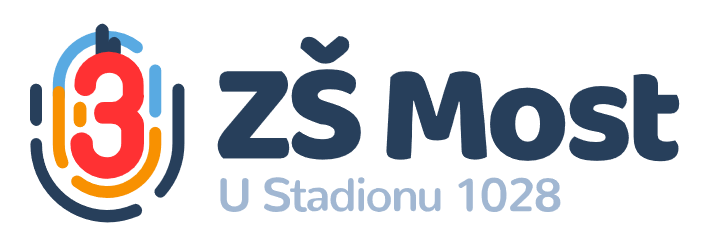 Vítá vás Základní škola, Most, U Stadionu 1028, příspěvková organizace. Jsme sídlištní školou nacházející se poblíž moderní sportovní haly a zimního stadionu, které aktivně využíváme v rámci výuky sportovních tříd. Náš školní vzdělávací program je nazván Kalokagathia. Škola je zaměřena na sport a všestranný rozvoj dítěte.„Vstup Vašeho dítěte do školy je velice důležitý krok do života nejen pro dítě, ale také pro Vás rodiče. Dochází k celé řadě změn v organizaci chodu rodiny i Vašeho běžného života. Úspěch ve škole hodně závisí na kvalitě vyučujících a prostředí, které je škola schopna pro Vaše dítě ovlivnit. Neméně je důležitá příprava na vstup dítěte do školy. Je potřeba dítě motivovat tak, aby se do školy těšilo a této motivaci věnovat pozornost.“Jak můžete svému dítěti pomoci?Hodně si o škole s dítětem povídejteČtěte svému dítěti a povídejte si s ním o kniháchNastavte už nyní svému dítěti nějaké povinnosti, zaměstnávejte ho lehce splnitelnými úkoly a hlavně chvalteDbejte na správnou výslovnostNaučte své dítě znát adresu bydliště a datum narozeníProcvičujte zápěstí a pravolevou orientaciVaše dítě by se mělo umět oblékat, obouvat a zavazovat tkaničkyNastavte s předstihem svému dítěti pravidelný režim ve spánku a stravěVaše dítě by mělo umět pozdravit, poprosit a poděkovatTěšíme se na Vaše děti!Ředitel školy Mgr. Josef Formana kolektiv pedagogů Základní školy U Stadionu 1028, Most___________________________________________________________________________     Základní škola U Stadionu je aktivně zaměřena na sport. Nejen díky plaveckému bazénu, ale také díky házené, která školu provázela již od jejího založení. Ve sportovních třídách vedeme děti a mládež s talentem pro hokej, míčové hry a atletiku.